У играчки, играчкотеки, играоници, игрици … озбиљна ријеч се крије,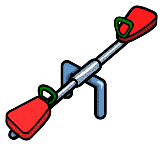 без ње дјетињство право није. Та ријеч је ____________________________.Допуни реченице:Игра је за мене _____________________________________________________________________________________________________________________________________________________________.Најчешће се играм са ________________________________________________________________________________________________________________________________________________________.Играмо се (напиши гдје) _____________________________________________________________________________________________________________________________________________________.У парку и на игралишту, најдраже ми је да  _____________________________________________________________________________________________________________________________________.Испричај неку занимљиву ситуацију са игралишта/из парка!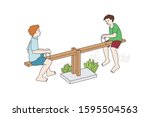 Игроказ:  КлацкалицаИме писца: _________________________Ликови у тексту: ____________________________________________________________________________Мјесто збивања радње: ________________________________________________________________________ 			________________		____________________________________			________________		____________________________________			________________		____________________________________			________________		___________________Небојша и Радисав су се понашали _________________________________________________________  _______________________________________________________________________________________Јелица се понашала _____________________________________________________________________________________________________________________________________________________________Милисав се понашао ___________________________________________________________________________________________________________________________________________________________.Највише ми се допало понашање __________________________________, зато што _______________________________________________________________________________________________________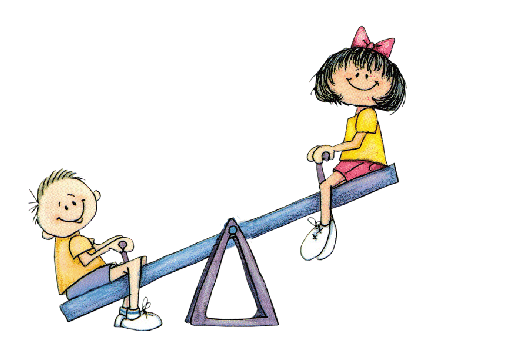 Научио/научила сам … _______________________________________________________________________________________________________________________________________________________________________________________________________________________________________________________________________.	Домаћи задатак:		Истражи, па запиши.Глумац је ___________________________________________________________________________________________________________________________________________________________Редитељ је __________________________________________________________________________________________________________________________________________________________Сценограф је ________________________________________________________________________________________________________________________________________________________Костимограф је ______________________________________________________________________________________________________________________________________________________Шминкер је _________________________________________________________________________________________________________________________________________________________